هو اللّه - ای بنده مقرّب درگاه کبرياء، در يوم مبارک…عبدالبهآءاصلی فارسی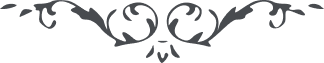 هو اللّه ای بنده مقرّب درگاه کبرياء، در يوم مبارک عيد با نهايت اميد بدرگاه مجيد پرستش نمايم و آن دوست مهربان و سائر ياران را فضل و موهبت بی‌پايان جويم در اکثر ايّام با مسافرين در مسافر‌خانه مقام اعلی که بهمّت شما تأسيس شده ملاقات ‌می‌شود هر چند تا بحال اتمام نشده ولی باتمام عنقريب مباشرت ‌می‌گردد .    ع ع 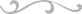 